Financial Review/Audit Report 
for Local PTAs                                                                       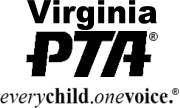 Name of PTA/PTSA:	____________________________________________________________EIN Number:	______________________ 	Date of Financial Review: ________________________Financial Review period from ____________________________ to __________________________.Financial Management ChecklistThe purpose of this checklist is to provide general guidance to PTA volunteer leaders in the management of their resources. Stewardship of other people’s money is an important part of volunteer activity and requires systematic and ongoing attention.This is a complete review of the financial management practices of the PTA, and assists the financial review committee/auditor with their inspection of the books and records.  This checklist is kept as part of the adopted financial review report and filed with the permanent financial records.  Officer Information:President during financial review period: ________________________________________________ 
phone: ____________________Treasurer during financial review period:  ________________________________________________
phone: ____________________Secretary during financial review period:  ________________________________________________ 
phone: ____________________Financial Review Report for:  __________________________________________________.EIN: _______________________.   	Date of financial review: _____________________.  Financial review period from _______________________ to _________________________.  Last financial review period from ____________ to ____________.  Ending balance: $____________.Treasurer’s Records:TreasurerFinancial Review Committee1. Do the treasurer records include:Contact information for the Executive Board?Copy of previous financial review/audit? Copy of the bylaws and standing rules (if applicable)? Copy of membership roster?Copy of the adopted budget? Copy of IRS 990 filing?Copy of insurance policy?A copy of the 501c(3) determination letter?A copy of the sales tax exempt certificate? (if applicable)A copy of bank signatory paperwork?Minutes of all meetings? (Board and general membership)Treasurer reports with budget-to-date information for every meeting?Bank statements?Documentation for every expense and all income?The annual year-end report?1. Do the treasurer records include:Contact information for the Executive Board?Copy of previous financial review/audit? Copy of the bylaws and standing rules (if applicable)? Copy of membership roster?Copy of the adopted budget? Copy of IRS 990 filing?Copy of insurance policy?A copy of the 501c(3) determination letter?A copy of the sales tax exempt certificate? (if applicable)A copy of bank signatory paperwork?Minutes of all meetings? (Board and general membership)Treasurer reports with budget-to-date information for every meeting?Bank statements?Documentation for every expense and all income?The annual year-end report? Yes   No Yes   No1. Do the treasurer records include:Contact information for the Executive Board?Copy of previous financial review/audit? Copy of the bylaws and standing rules (if applicable)? Copy of membership roster?Copy of the adopted budget? Copy of IRS 990 filing?Copy of insurance policy?A copy of the 501c(3) determination letter?A copy of the sales tax exempt certificate? (if applicable)A copy of bank signatory paperwork?Minutes of all meetings? (Board and general membership)Treasurer reports with budget-to-date information for every meeting?Bank statements?Documentation for every expense and all income?The annual year-end report? Yes   No Yes   No1. Do the treasurer records include:Contact information for the Executive Board?Copy of previous financial review/audit? Copy of the bylaws and standing rules (if applicable)? Copy of membership roster?Copy of the adopted budget? Copy of IRS 990 filing?Copy of insurance policy?A copy of the 501c(3) determination letter?A copy of the sales tax exempt certificate? (if applicable)A copy of bank signatory paperwork?Minutes of all meetings? (Board and general membership)Treasurer reports with budget-to-date information for every meeting?Bank statements?Documentation for every expense and all income?The annual year-end report? Yes   No Yes   No1. Do the treasurer records include:Contact information for the Executive Board?Copy of previous financial review/audit? Copy of the bylaws and standing rules (if applicable)? Copy of membership roster?Copy of the adopted budget? Copy of IRS 990 filing?Copy of insurance policy?A copy of the 501c(3) determination letter?A copy of the sales tax exempt certificate? (if applicable)A copy of bank signatory paperwork?Minutes of all meetings? (Board and general membership)Treasurer reports with budget-to-date information for every meeting?Bank statements?Documentation for every expense and all income?The annual year-end report? Yes   No Yes   No1. Do the treasurer records include:Contact information for the Executive Board?Copy of previous financial review/audit? Copy of the bylaws and standing rules (if applicable)? Copy of membership roster?Copy of the adopted budget? Copy of IRS 990 filing?Copy of insurance policy?A copy of the 501c(3) determination letter?A copy of the sales tax exempt certificate? (if applicable)A copy of bank signatory paperwork?Minutes of all meetings? (Board and general membership)Treasurer reports with budget-to-date information for every meeting?Bank statements?Documentation for every expense and all income?The annual year-end report? Yes   No Yes   No1. Do the treasurer records include:Contact information for the Executive Board?Copy of previous financial review/audit? Copy of the bylaws and standing rules (if applicable)? Copy of membership roster?Copy of the adopted budget? Copy of IRS 990 filing?Copy of insurance policy?A copy of the 501c(3) determination letter?A copy of the sales tax exempt certificate? (if applicable)A copy of bank signatory paperwork?Minutes of all meetings? (Board and general membership)Treasurer reports with budget-to-date information for every meeting?Bank statements?Documentation for every expense and all income?The annual year-end report? Yes   No Yes   No1. Do the treasurer records include:Contact information for the Executive Board?Copy of previous financial review/audit? Copy of the bylaws and standing rules (if applicable)? Copy of membership roster?Copy of the adopted budget? Copy of IRS 990 filing?Copy of insurance policy?A copy of the 501c(3) determination letter?A copy of the sales tax exempt certificate? (if applicable)A copy of bank signatory paperwork?Minutes of all meetings? (Board and general membership)Treasurer reports with budget-to-date information for every meeting?Bank statements?Documentation for every expense and all income?The annual year-end report? Yes   No Yes   No1. Do the treasurer records include:Contact information for the Executive Board?Copy of previous financial review/audit? Copy of the bylaws and standing rules (if applicable)? Copy of membership roster?Copy of the adopted budget? Copy of IRS 990 filing?Copy of insurance policy?A copy of the 501c(3) determination letter?A copy of the sales tax exempt certificate? (if applicable)A copy of bank signatory paperwork?Minutes of all meetings? (Board and general membership)Treasurer reports with budget-to-date information for every meeting?Bank statements?Documentation for every expense and all income?The annual year-end report? Yes   No Yes   No1. Do the treasurer records include:Contact information for the Executive Board?Copy of previous financial review/audit? Copy of the bylaws and standing rules (if applicable)? Copy of membership roster?Copy of the adopted budget? Copy of IRS 990 filing?Copy of insurance policy?A copy of the 501c(3) determination letter?A copy of the sales tax exempt certificate? (if applicable)A copy of bank signatory paperwork?Minutes of all meetings? (Board and general membership)Treasurer reports with budget-to-date information for every meeting?Bank statements?Documentation for every expense and all income?The annual year-end report? Yes   No Yes   No1. Do the treasurer records include:Contact information for the Executive Board?Copy of previous financial review/audit? Copy of the bylaws and standing rules (if applicable)? Copy of membership roster?Copy of the adopted budget? Copy of IRS 990 filing?Copy of insurance policy?A copy of the 501c(3) determination letter?A copy of the sales tax exempt certificate? (if applicable)A copy of bank signatory paperwork?Minutes of all meetings? (Board and general membership)Treasurer reports with budget-to-date information for every meeting?Bank statements?Documentation for every expense and all income?The annual year-end report? Yes   No Yes   No1. Do the treasurer records include:Contact information for the Executive Board?Copy of previous financial review/audit? Copy of the bylaws and standing rules (if applicable)? Copy of membership roster?Copy of the adopted budget? Copy of IRS 990 filing?Copy of insurance policy?A copy of the 501c(3) determination letter?A copy of the sales tax exempt certificate? (if applicable)A copy of bank signatory paperwork?Minutes of all meetings? (Board and general membership)Treasurer reports with budget-to-date information for every meeting?Bank statements?Documentation for every expense and all income?The annual year-end report? Yes   No Yes   No1. Do the treasurer records include:Contact information for the Executive Board?Copy of previous financial review/audit? Copy of the bylaws and standing rules (if applicable)? Copy of membership roster?Copy of the adopted budget? Copy of IRS 990 filing?Copy of insurance policy?A copy of the 501c(3) determination letter?A copy of the sales tax exempt certificate? (if applicable)A copy of bank signatory paperwork?Minutes of all meetings? (Board and general membership)Treasurer reports with budget-to-date information for every meeting?Bank statements?Documentation for every expense and all income?The annual year-end report? Yes   No Yes   No1. Do the treasurer records include:Contact information for the Executive Board?Copy of previous financial review/audit? Copy of the bylaws and standing rules (if applicable)? Copy of membership roster?Copy of the adopted budget? Copy of IRS 990 filing?Copy of insurance policy?A copy of the 501c(3) determination letter?A copy of the sales tax exempt certificate? (if applicable)A copy of bank signatory paperwork?Minutes of all meetings? (Board and general membership)Treasurer reports with budget-to-date information for every meeting?Bank statements?Documentation for every expense and all income?The annual year-end report? Yes   No Yes   No1. Do the treasurer records include:Contact information for the Executive Board?Copy of previous financial review/audit? Copy of the bylaws and standing rules (if applicable)? Copy of membership roster?Copy of the adopted budget? Copy of IRS 990 filing?Copy of insurance policy?A copy of the 501c(3) determination letter?A copy of the sales tax exempt certificate? (if applicable)A copy of bank signatory paperwork?Minutes of all meetings? (Board and general membership)Treasurer reports with budget-to-date information for every meeting?Bank statements?Documentation for every expense and all income?The annual year-end report? Yes   No Yes   No1. Do the treasurer records include:Contact information for the Executive Board?Copy of previous financial review/audit? Copy of the bylaws and standing rules (if applicable)? Copy of membership roster?Copy of the adopted budget? Copy of IRS 990 filing?Copy of insurance policy?A copy of the 501c(3) determination letter?A copy of the sales tax exempt certificate? (if applicable)A copy of bank signatory paperwork?Minutes of all meetings? (Board and general membership)Treasurer reports with budget-to-date information for every meeting?Bank statements?Documentation for every expense and all income?The annual year-end report? Yes   No Yes   No2. Were the records turned over in a timely manner to the financial review committee?If no, when were they turned over?_____________________Comments:Recommendation: All PTA records are the property of the PTA and shall be available to the membership. Yes   No3. Where are your treasurer records maintained?Location: ____________________________________________Address: ____________________________________________If possible, your records should be kept at your school in a secure location.    Your board needs to know where these books are kept.4. Are the current treasurer books held by the treasurer?The treasurer maintains all financial records. Yes   NoBudget:TreasurerFinancial Review Committee1. Was the budget adopted by the general membership? When?If no,Comments:Recommendation: The proposed budget is to be prepared by a budget committee, presented to the executive board and then to the general membership for adoption. We are a membership association and this money belongs to our members. Yes   No_____________(date) Yes   NoWas the budget prepared by a budget committee?If no, who prepared the budget?Is the budget based on knowledge of last year’s income/expenses, current financial conditions, expense needs etc.?Does the budget show all sources of income, totaled and balanced, against all total expense categories?Was the budget reviewed by the Board before general membership adoption? Yes   NoWas the budget prepared by a budget committee?If no, who prepared the budget?Is the budget based on knowledge of last year’s income/expenses, current financial conditions, expense needs etc.?Does the budget show all sources of income, totaled and balanced, against all total expense categories?Was the budget reviewed by the Board before general membership adoption?_____________Was the budget prepared by a budget committee?If no, who prepared the budget?Is the budget based on knowledge of last year’s income/expenses, current financial conditions, expense needs etc.?Does the budget show all sources of income, totaled and balanced, against all total expense categories?Was the budget reviewed by the Board before general membership adoption? Yes   NoWas the budget prepared by a budget committee?If no, who prepared the budget?Is the budget based on knowledge of last year’s income/expenses, current financial conditions, expense needs etc.?Does the budget show all sources of income, totaled and balanced, against all total expense categories?Was the budget reviewed by the Board before general membership adoption? Yes   NoWas the budget prepared by a budget committee?If no, who prepared the budget?Is the budget based on knowledge of last year’s income/expenses, current financial conditions, expense needs etc.?Does the budget show all sources of income, totaled and balanced, against all total expense categories?Was the budget reviewed by the Board before general membership adoption? Yes   No2.  Was a budget report presented at every PTA board/general membership meeting?If no,Comments:Recommendation: A budget report showing income and expenses in each budget line should be presented at every PTA Board/general membership meeting. Yes   No Yes   No3.  Is a copy of the adopted financial review/audit report sent to the state office each year? Yes   No4. Are there any irregularities in the budgeted amounts to actual expenses/income?If yes,Comments:Recommendation: any budget amendment over $300 must be approved by your general membership. Yes   NoTreasurer’s Reports:TreasurerFinancial Review Committee1. Was a detailed, written treasurer’s report presented at every PTA board/general membership meeting?If no,Comments:Recommendation: A treasurer’s report detailing income and expenses and reconciled to the bank statement must be presented at every PTA board/general membership meeting. Yes   No Yes   NoWere the reports clear, concise and easily understood?Did the reports show, in detail, the source(s) of all income and expenses? Yes   No Yes   NoWere the reports clear, concise and easily understood?Did the reports show, in detail, the source(s) of all income and expenses? Yes   No Yes   No2. Did the treasurer prepare an annual or year-end detailed, written report? Yes   No Yes   No3. Do the canceled checks and the entries in the checkbook and the treasurer’s reports all agree? Yes   No4. Do the deposit slips and the entries in the income ledger and the treasurer’s reports all agree? Yes   No5. Have all financial obligations of the PTA been paid in full? Yes   NoBank Reconciliation:TreasurerFinancial Review Committee1.  Were the bank statements reconciled every month?If no, when were they reconciled?Comments:Recommendation: Bank statements must be reconciled every month. Yes   No Yes   No2.  Are bank reconciliations verified each month by individuals that are not authorized to sign checks?If no, were they verified in any months?Comments:Recommendation: Bank statements must be opened by a non-signer and must be verified against the treasurer’s report every month. Yes   No Yes   No3. Did the year-end financial report reconcile with the final bank statement? Yes   No Yes   NoFinancial Procedures and Controls:TreasurerFinancial Review CommitteeFinancial Review Committee1. Are all PTA monies kept separate from school, personal or other organization’s funds? Yes   No Yes   No2. Are the state and national portions of membership dues sent to the Virginia PTA state office before November 1st?If no,Comments:Recommendation: Membership funds belonging to Virginia and National PTA are transfer funds and should be remitted to Virginia PTA. Yes   No Yes   No Yes   NoDo the deposit records for membership match the membership numbers?If no, Comments:  Recommendation: membership funds belonging to Virginia and National PTA should be remitted to Virginia PTA and are not included in your PTA budget. Yes   NoWhat was the PTA’s total membership count for the year?__________________________PTA membership dues are $_________ per member for the ___________________ school year.complete sectioncomplete sectionWhat was the date and dollar amount of dues sent to Virginia PTA?  Date:  ____________	Amount:  _______________Date:  ____________	Amount:  _______________Date:  ____________	Amount:  _______________complete sectioncomplete sectionWhat was the amount of dues paid to Council, if applicable?Date:  ____________	Amount:  _______________complete sectioncomplete section3. Was there a proper invoice or receipt for each expenditure?If no,Comments:Recommendation: There must be a receipt or invoice for every check written. If there is no receipt, no check should be written. Yes   No Yes   No Yes   NoWas every expense checked against the budget before authorization?Were receipts and invoices matched against the request before payment?Is there a time limit for reimbursements? Yes   No Yes   NoWas every expense checked against the budget before authorization?Were receipts and invoices matched against the request before payment?Is there a time limit for reimbursements? Yes   No Yes   NoWas every expense checked against the budget before authorization?Were receipts and invoices matched against the request before payment?Is there a time limit for reimbursements? Yes   No Yes   No4.  Is there a policy that prohibits the signing of blank checks?Are all checks signed by at least two authorized people?If no, how often were they only signed by one person?Comments:Recommendation: all checks must be signed by 2 people. Yes   No Yes   No4.  Is there a policy that prohibits the signing of blank checks?Are all checks signed by at least two authorized people?If no, how often were they only signed by one person?Comments:Recommendation: all checks must be signed by 2 people. Yes   No Yes   No Yes   NoWas the check register kept current?Are all checks used in sequential order?Are all checks accounted for, including voided checks? Yes   No Yes   No Yes   NoWas the check register kept current?Are all checks used in sequential order?Are all checks accounted for, including voided checks? Yes   No Yes   No Yes   NoWas the check register kept current?Are all checks used in sequential order?Are all checks accounted for, including voided checks? Yes   No Yes   No Yes   NoWere there any checks written to “cash” or cash withdrawals?If yes, list:Amount: ___________ Date: __________________Check #: ___________Amount: ___________ Date: __________________Check #: ___________Amount: ___________ Date: __________________Check #: ___________Comments:Recommendation: NEVER write a check to “cash”. There is no record of how your PTAs funds were spent. Yes   No Yes   No Yes   No5. Is signatory paperwork up-to-date with at least three (3) signatures? Yes   No Yes   NoDoes the PTA/PTSA have checking account?  With which bank? __________________________________Does the PTA/PTSA have a savings account?With which bank? __________________________________Does the PTA/PTSA have any certificates of deposit?With which bank? __________________________________Does the PTA/PTSA have a debit card?If yes,Comments:Recommendation: Virginia PTA strongly advises units not to hold debit cards as they can be easily misused. Yes   No Yes   NoDoes the PTA/PTSA have checking account?  With which bank? __________________________________Does the PTA/PTSA have a savings account?With which bank? __________________________________Does the PTA/PTSA have any certificates of deposit?With which bank? __________________________________Does the PTA/PTSA have a debit card?If yes,Comments:Recommendation: Virginia PTA strongly advises units not to hold debit cards as they can be easily misused. Yes   No Yes   NoDoes the PTA/PTSA have checking account?  With which bank? __________________________________Does the PTA/PTSA have a savings account?With which bank? __________________________________Does the PTA/PTSA have any certificates of deposit?With which bank? __________________________________Does the PTA/PTSA have a debit card?If yes,Comments:Recommendation: Virginia PTA strongly advises units not to hold debit cards as they can be easily misused. Yes   No Yes   NoDoes the PTA/PTSA have checking account?  With which bank? __________________________________Does the PTA/PTSA have a savings account?With which bank? __________________________________Does the PTA/PTSA have any certificates of deposit?With which bank? __________________________________Does the PTA/PTSA have a debit card?If yes,Comments:Recommendation: Virginia PTA strongly advises units not to hold debit cards as they can be easily misused. Yes   No Yes   No Yes   No6. Are at least two people involved in the processes of depositing funds and handling cash?If no, how often did only one person count?Comments:Recommendation: A deposit reconciliation form must be used for every cash deposit, with two people counting the funds every time. A “cash counting sheet for event” may also be used (National PTA). Yes   No Yes   No Yes   NoWere all funds deposited promptly? (within the next business day)If no, how much time lapsed?Comments:Recommendation: PTA funds should never be taken home with you and should be deposited the same day they are received or the next business day. Yes   No Yes   No Yes   NoWas all income properly allocated into the appropriate budget line? Yes   No Yes   NoInsurance:TreasurerFinancial Review Committee1.  Are insurance policies in force to protect the PTA against loss of property by reason of fire, theft or other casualty? Yes   No Yes   No2.  Are liability policies in effect to protect PTA officers and members, schoolchildren or other third parties where PTA projects or activities may result in an accident? Yes   No Yes   No3.  Are the treasurer and all others authorized to handle PTA funds covered by a fidelity bond in the amount determined by the board? Yes   No Yes   NoInternal Revenue Service (IRS) and Tax Forms:TreasurerFinancial Review Committee1.  What is the PTA/PTSA’s Employer Identification Number (EIN)?  ________________________________2.  A copy of the letter from Virginia PTA verifying your PTA as a subordinate of the Virginia PTA with our 501c(3) Determination Letter and your Sales Tax Exemption Certificate are in your permanent files. Yes   No Yes   No3.  Has the IRS form 990, 990-EZ or E-Postcard been filed with the IRS? Yes   No Yes   NoHas it been forwarded to Virginia PTA? (the e-mail confirmation may be forwarded for the E-Postcard) Yes   No4.  Is the PTA/PTSA incorporated?If “YES”, has an annual corporate report been filed with the state government, as required?Does the annual report reflect current officers and/or a registered corporate agent? Yes   No4.  Is the PTA/PTSA incorporated?If “YES”, has an annual corporate report been filed with the state government, as required?Does the annual report reflect current officers and/or a registered corporate agent? Yes   No4.  Is the PTA/PTSA incorporated?If “YES”, has an annual corporate report been filed with the state government, as required?Does the annual report reflect current officers and/or a registered corporate agent? Yes   NoFundraising, Corporate Sponsorship and Grants:Treasurer1.  Did the PTA follow the 3 to 1 rule for fundraising (reference “Standards for PTA Fundraising” at www.ptakit.org) Yes   No2.  Did the PTA ensure fundraisers did not exploit children? Yes   No3.  Were all fundraisers approved by the general membership? Yes   No4.  Was care taken to see that no laws were violated during fundraisers? Yes   No5.  Were all school system policies for fundraisers followed? Yes   No6. Did the President sign all fundraising contracts? Yes   No7. Were sufficient procedures in place to ensure the safe handling of funds? Yes   No8.  Did the PTA receive any money from grants? If “YES” list:               Grant Source	                               Amount____________________________       __________________________________________       ______________ Yes   NoWere monies expended in accordance with grant application? Yes   No9.  Did the PTA receive any money or goods from corporate sponsorships?Was the money or goods used according to the request? Yes   No Yes   NoLeadership TrainingTreasurer1.  Were officers sent to Leadership Training and Annual Conference? Yes   No2.  Did officers participate in District or Council training? Yes   No3.  Did officers complete National PTA E-learning courses? Yes   NoFinancial Review Committee or Auditor Additional Comments and Recommendations: 1.  Beginning Balance (Should match prior financial review/audit “Ending Balance”)$ 2.  Receipts (Total of all deposits and credits)$ 3.  Add line 1 and line 2:$ 4.  Expenses (Total of all checks written and debits)$ 5.  Subtract line 4 from line 3 for “ENDING BALANCE”
     (Should match check register)                                            TREASURER’S RECORDS$ OUTSTANDING CHECKS AND DEPOSITS:OUTSTANDING CHECKS AND DEPOSITS:6.  Balance on Last Bank Statement:$ Outstanding Checks:7.  Subtract total for Outstanding Checks from Line 6.$ Outstanding Deposits8.  Add total Outstanding Deposits to Line 7.$ 9.  Enter amount in line 8 to verify “ENDING BALANCE”Should match check register and amount in Line 5.               BANK RECORDS$ 